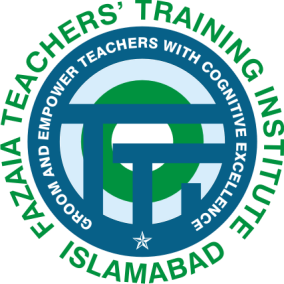 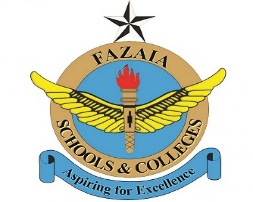 WEEKLY SYLLABI BREAKDOWNAcademic Session: 2019-20Classes VIIIFazaia Teachers’ Training Institute PAF Complex, E-9, IslamabadMarch, 2019C O N T E N T SWEEKLY SYLLABI BREAKDOWN: ACADEMIC SESSION 2019-20مضمون  اسلامیاتکلاس  ہشتمWEEKLY SYLLABI BREAKDOWN: ACADEMIC SESSION 2019-20ENGLISH: CLASS – VIIINew Oxford Modern English (OUP) Book – 8Total Textbook Pages	= 166Number of Pages Omitted	= 07% Omission in Course Content	= 4.2%Unit 8: B. Wordsworth(Pages 107-113)Note: Teachers are strongly recommended to collect “Guidelines for Teachers” from the offices of the Principlas/VP/HMs for an effective utilization of the syllabi breakdown.Examination pepers will be set according to the said guidelines.WEEKLY SYLLABI BREAKDOWN: ACADEMIC SESSION 2019-20MATHEMATICS: CLASS – VIIICountdown	Book-8Note: Teachers are strongly recommended to collect “Guidelines for Teachers” from the offices of the Principlas/VP/HMs for an effective utilization of the syllabi breakdown.Examination pepers will be set according to the said guidelines.WEEKLY SYLLABI BREAKDOWN: ACADEMIC SESSION 2019-20GENERAL SCIENCE: CLASS - VIIIScience Fact File	Book - 3Note: Teachers are strongly recommended to collect “Guidelines for Teachers” from the offices of the Principlas/VP/HMs for an effective utilization of the syllabi breakdown.Examination pepers will be set according to the said guidelines.WEEKLY SYLLABI BREAKDOWN: ACADEMIC SESSION 2019-20COMPUTER SCIENCE: Class – VIIIRight Byte (OUP)	Book-3Note: Teachers are strongly recommended to collect “Guidelines for Teachers” from the offices of the Principlas/VP/HMs for an effective utilization of the syllabi breakdown.Examination pepers will be set according to the said guidelines.WEEKLY SYLLABI BREAKDOWN: ACADEMIC SESSION 2019-20SOCIAL STUDIES: CLASS - VIIISecondary Social Studies for Pakistan (OUP)	Book - 3Note: Teachers are strongly recommended to collect “Guidelines for Teachers” from the offices of the Principlas/VP/HMs for an effective utilization of the syllabi breakdown.Examination pepers will be set according to the said guidelines.WEEKLY SYLLABI BREAKDOWN: ACADEMIC SESSION 2019-20مضمون اردوکلاس ہشتمClassSerial No.SubjectVIII1IslamiatVIII2EnglishVIII3MathematicsVIII4General ScienceVIII5Computer ScienceVIII6Social StudiesVIII7UrduPersonality GroomingActivitiesUnit/Chapter & TopicAcademicWeekIntroduction of studentsIce-Breaking at the Session Commencement[Introduction with classes, Overview of Textbooks/ Syllabi/ Time Table and General Academic Scheduling]صفحہ ۲۵تا)۲۶مطالعہ قرآ ِن حکیم:(حصہ دوم)قصہ حضرت موسی،مختصرخلاصہ(صفحہ نمبر۲تا )۵مطالعہ اسلام :باب نمبر  :۱عقائد اسلام ،توحیدwith his/her class mates,Ice-Breaking at the Session Commencement[Introduction with classes, Overview of Textbooks/ Syllabi/ Time Table and General Academic Scheduling]صفحہ ۲۵تا)۲۶مطالعہ قرآ ِن حکیم:(حصہ دوم)قصہ حضرت موسی،مختصرخلاصہ(صفحہ نمبر۲تا )۵مطالعہ اسلام :باب نمبر  :۱عقائد اسلام ،توحیدTeachers and environmentIce-Breaking at the Session Commencement[Introduction with classes, Overview of Textbooks/ Syllabi/ Time Table and General Academic Scheduling]صفحہ ۲۵تا)۲۶مطالعہ قرآ ِن حکیم:(حصہ دوم)قصہ حضرت موسی،مختصرخلاصہ(صفحہ نمبر۲تا )۵مطالعہ اسلام :باب نمبر  :۱عقائد اسلام ،توحیدCelebration of SpringIce-Breaking at the Session Commencement[Introduction with classes, Overview of Textbooks/ Syllabi/ Time Table and General Academic Scheduling]صفحہ ۲۵تا)۲۶مطالعہ قرآ ِن حکیم:(حصہ دوم)قصہ حضرت موسی،مختصرخلاصہ(صفحہ نمبر۲تا )۵مطالعہ اسلام :باب نمبر  :۱عقائد اسلام ،توحید1Two minutes talk by 2 – 3children in each class daily revealing their talents and building their confidenceصفحہ)۲۸مطالعہ قرآ ِن حکیم:(حصہ دوم)قصہ حضرت موسی،قرآنی متن وترجمہ(صفحہ نمبر۶تا )۹مطالعہ اسلام :باب نمبر  :۱عقائد اسلام، رسالت محمدی صلى الله عليه وسلم2Talk on National Securityصفحہ)۲۹مطالعہ قرآ ِن حکیم:(حصہ دوم)قصہ حضرت موسی،قرآنی متن وترجمہ(صفحہ نمبر۱۰تا )۱۲مطالعہ اسلام :باب نمبر  :۱عقائد اسلام، عقیدۀآخرت اور انسانی کردار3Documentary related toرقآناوراسسنئصفحہ)۳۰مطالعہ قرآ ِن حکیم:(حصہ دوم)قصہ حضرتموسی،قرآنی متن وترجمہ(صفحہ نمبر۱۴تا )۱۷مطالعہ اسلام :باب نمبر :۲قرآ ِن مجید،قرآن اورسائنس4Importance of Labour Dayصفحہ)۳۱مطالعہ قرآ ِن حکیم:(حصہ دوم)قصہ حضرت موسی،قرآنی متن وترجمہ(صفحہ نمبر۱۸تا )۲۰مطالعہ اسلام :باب نمبر :۲قرآ ِن مجید،آیت الکرسی5 Celebration of Mother’s Day(صفحہ)۳۲مطالعہ قرآ ِن حکیم:(حصہ دوم)قصہ حضرت موسی،قرآنی متن وترجمہ(صفحہ نمبر۲۱تا )۲۲مطالعہ اسلام :باب نمبر :۲قرآ ِن مجید،سورۃالم نشرح6Importance of Ramadanصفحہ)۳۴مطالعہ قرآ ِن حکیم:(حصہ دوم)قصہ حضرت موسی،قرآنی متن وترجمہ(صفحہ نمبر۲۴تا )۲۶مطالعہ اسلام :باب نمبر :۳اُّسوۀحسنہ صلى الله عليه وسلم ،خلق عظیم صلى الله عليه وسلم7Teacher will guide the students to develop their personal diaries,observations to record their summer vacation activitiesصفحہ)۳۵مطالعہ قرآ ِن حکیم:(حصہ دوم)قصہ حضرت موسی،قرآنی متن وترجمہ(صفحہ نمبر۲۷تا)۳۱مطالعہ اسلام :باب نمبر :۳اُّسوۀحسنہ صلى الله عليه وسلم،اخلاص وتقو ٰی8Personality Grooming ActivitiesUnit/Chapter & TopicAcademicWeekSharing the Summer Vacation diaries etcصفحہ)۳۶مطالعہ قرآ ِن حکیم:(حصہ دوم)قصہ حضرت موسی،قرآنی متن وترجمہ9Importance of Eid ul Azhaصفحہ)۳۸مطالعہ قرآ ِن حکیم:(حصہ دوم)قصہ حضرت موسی،قرآنی متن وترجمہناظرہ:۔ سورۃالقصص(آیات ۳۶تا)۳۷سورۃ الاعراف(آیات ۱۱۳تا)۱۲۲(صفحہ نمبر۳۲تا )۳۵مطالعہ اسلام :باب نمبر :۳اُّسوۀحسنہ صلى الله عليه وسلم، عدل و احسان10Celebration of Independence Day(صفحہ)۳۹مطالعہ قرآ ِن حکیم:(حصہ دوم)قصہ حضرت موسی،قرآنی متن وترجمہ(صفحہ نمبر۳۶تا )۳۹مطالعہ اسلام :باب نمبر :۳اُّسوۀحسنہ صلى الله عليه وسلم، صبر و تحمل11صفحہ)۴۰مطالعہ قرآ ِن حکیم:(حصہ  دوم)قصہ حضرت موسی،قرآنی متن وترجمہ(صفحہ نمبر۴۰تا )۴۲مطالعہ اسلام :باب نمبر :۳اُّسوۀحسنہ صلى الله عليه وسلم ،حسن  معاشرت12صفحہ)۴۲مطالعہ قرآ ِن حکیم:(حصہ دوم)قصہ حضرت موسی،قرآنی متن و ترجمہ13Defence Day Celebrationصفحہ۴۳تا)۴۴مطالعہ قرآ ِن حکیم:(حصہ دوم)قصہ حضرت موسی،قرآنی متن وترجمہ(صفحہ نمبر۴۳تا )۴۶مطالعہ اسلام :باب نمبر :۳اُّسوۀحسنہ صلى الله عليه وسلم ،پیارے نبی صلى الله عليه وسلم کا انداز گفتگو،14Importance of Ashora-e- Moharramصفحہ۴۶تا)۴۸مطالعہ قرآ ِن حکیم:(حصہ سوم)قصہ حضرت موسی،علم و عمل کی باتیں، او ر ہم نے کیا سمجھا؟(صفحہ نمبر۴۷تا )۴۹مطالعہ اسلام :باب نمبر :۳اُّسوۀحسنہ صلى الله عليه وسلم، رسول صلى الله عليه وسلم کی گھریلو زندگی15صفحہ۴۹تا)۵۱مطالعہ قرآ ِن حکیم:(حصہ سوم)قصہ حضرت موسی،قرآنی متن وترجمہ(صفحہ نمبر ۵۰تا)۵۲مطالعہ اسلام :باب نمبر :۳اُّسوۀحسنہ صلى الله عليه وسلم، حفاظت حدیث16صفحہ۵۲تا)۵۳مطالعہ قرآ ِن حکیم:(حصہ سوم)قصہ حضرت موسی،قرآنی متن وترجمہ(صفحہ نمبر۵۴تا )۵۷مطالعہ اسلام :باب نمبر :۴عبادت و ُّدعا،روزہ17Celebration of World Teacher’s DayVideo related to جح(صفحہ)۵۴مطالعہ قرآ ِن حکیم:(حصہ سوم)قصہ حضرت موسی  ،  قرآنی متن و ترجمہ (صفحہ نمبر۵۸تا )۶۰مطالعہ اسلام :باب نمبر :۴عبادت و ُّدعا،حج،اُّمت مسلمہ کاعالمی اجتماع18Revision19MID-TERM EXAM (PLAIN AREA)20- 21صفحہ۵۶تا)۵۷مطالعہ قرآ ِن حکیم :(حصہ دوم) قصہ حضرت موسی،    قرآنی متن و ترجمہ (صفحہ نمبر۶۱تا )۶۴مطالعہ اسلام :باب نمبر :۴عبادت و ُّدعا،جہاد22Personality Grooming ActivitiesUnit/Chapter & TopicAcademicWeekCelebration of Iqbal Dayصفحہ)۵۸مطالعہ قرآ ِن حکیم:(حصہ سوم)قصہ حضرت موسی،قرآنی متن وترجمہ (صفحہ نمبر۶۵تا )۶۸مطالعہ اسلام: باب نمبر :۴عبادت و ُّدعا، ُّدعااوراُّسکےآداب23Importance of Rabi-ul Awal and Seert-un-Nabiصفحہ)۶۰مطالعہ قرآ ِن حکیم:(حصہ سوم)قصہ حضرت موسی(صفحہ نمبر۷۰تا )۷۳مطالعہ اسلام :باب نمبر :۵اخلاق وآداب،اَمربالمعروف ونہی عن المنکر،24صفحہ۶۱تا)۶۲مطالعہ قرآ ِن حکیم:(حصہ سوم)قصہ حضرت موسی،قرآنی متن وترجمہ(صفحہ نمبر۷۴تا )۷۸مطالعہ اسلام :باب نمبر  :۵اخلاق و آداب ،کسب حلال25صفحہ نمبر۶۴تا)۶۶مطالعہ قرآ ِن حکیم:(حصہ سوم)قصہ حضرت موسی،   علم و عمل کی باتیں اور ہم نے کیا سمجھا؟  (صفحہ نمبر۷۹تا )۸۲مطالعہ اسلام :باب نمبر :۵اخلاق و آداب ،کاروبار میں دیانت26صفحہ نمبر ۶۷تا )۶۸مطالعہ قرآ ِن حکیم:سورۃ الانشقاق،شان نزول ، تعارف ، قرآنی متن و ترجمہ 27صفحہ نمبر ۷۰تا)۷۲مطالعہ قرآ ِن حکیم:سورۃ الانشقاق،علم و عمل کی باتیں اور ہم نے کیا سمجھا؟(صفحہ نمبر ۸۳تا )۸۶مطالعہ اسلام :باب نمبر  :۵اخلاق و آداب ،نظم و ضبط اور قانون کا احترام،28National resolve day to promote educationصفحہ 87 – 90      مطالعہ اسلام :باب نمبر  :۵اخلاق و آداب، اتحا د ملی29 Celebration of Quaid’s Dayصفحہ نمبر ۷۳تا )۷۴مطالعہ قرآ ِن حکیم:ظالم بادشاہ ا ورمومن لڑکےکاقصہ،مختصرخلاصہ(صفحہ نمبر۹۱تا )۹۶مطالعہ اسلام :باب نمبر  :۵اخلاق و آداب ،حقوق العباد30صفحہ نمبر۷۵تا )۸۰مطالعہ قرآ ِن حکیم:سورۃ البروج،قرآنی متن و ترجمہ، علم و عمل کی باتیں اور ہم نے کیا سمجھا،  ناظرہ سورۃ البروج (صفحہ نمبر۹۸تا )۱۰۱مطالعہ اسلام :باب نمبر :۶مشاھیراسلام،حضرت فاطمہ  الزہراءرضی اللہ تعالیٰ عنہ31Talk on Discipline ,hard work and Motivationshort  a   Show on documentary محمد بن قاسمصفحہ نمبر۸۱تا)۸۴مطالعہ قرآ ِن حکیم:سورۃ الطارق، قرآنی متن و ترجمہ ،علم و عمل کی باتیں اور ہم نے کیا سمجھا؟  (صفحہ نمبر۱۰۲تا )۱۰۵مطالعہ اسلام :باب نمبر  :۶مشاھیر اسلام، فاتح سندھ  ۔محمد بن قاسم،32Arrange a biographical “شاہ ولی اللہ of timelineصفحہ نمبر)۸۶مطالعہ قرآ ِن حکیم:سورۃ الاعلٰی، شان نزول وتعارف  ،قرآنی متن و ترجمہ33صفحہ ۸۸تا )۹۰مطالعہ قرآ ِن حکیم:سورۃ الاعٰلی ،علم و عمل کی باتیں اور ہم نے کیا سمجھا؟(صفحہ نمبر۱۰۶تا )۱۰۸مطالعہ اسلام :باب نمبر :۶مشاھیراسلام،شاہ ولی اللہ رحمتہ اللہ34Kashmir Dayصفحہ نمبر)۹۱مطالعہ قرآ ِن حکیم:سورۃ الغاشیۃ،شان نزول اور تعارف  ،قرآنی متن و ترجمہ، (صفحہ نمبر۱۰۹تا )۱۱۲مطالعہ اسلام :باب نمبر  :۶مشاھیر اسلام ،بُو علی سینا35صفحہ نمبر۹۲تا)۹۴مطالعہقرآ ِنحکیم:سورۃ الغاشیۃ،علم و عمل  کی باتیں اور ہم نے کیا سمجھا:مطالعہ اسلام : باب 7: سیرت انبیاء ،حضرت سیدنا یونس علیہ السلام36صفحہ نمبر۹۶تا )۱۰۰مطالعہ قرآ ِن حکیم:سبق نمبر:۱۳سورۃ الفجر، شان نزول اور تعارف  ،قرآنی متن و ترجمہ، علم و عمل کی باتیں اور ہم نے کیا سمجھا؟ صفحہ نمبر۱۰۱تا )۱۰۴مطالعہ قرآ ِن حکیم:سبق نمبر:۱۴سورۃ البلد ،شان نزول اور تعارف  ،قرآنی متن و ترجمہ، علم و عمل کی باتیں اور ہم نے کیا سمجھا؟37Farewell partyRevision38Annual Exam39- 40AcademicWeekUnit/Chapter & TopicPersonalityGrooming Activities1Ice-Breaking at the Session Commencement [Introduction with classes, Overview of Textbooks/ Syllabi/ Time Table and General Academic Scheduling](Pages 2-5) Unit:1 When I Heard the learned Astronomer, Reading Comprehension, Vocabulary & ExercisesIntroduction of students with his/her classmates, teachers, students and school environmentSpring DayActivity: Poster making on the topic “anaphora”2(Pages 6-10) Unit:1 A Shot in the Dark, Reading Comprehension and VocabularyTwo minutes talk by 2-3 children in each class daily revealing their talents and building their confidence3(Pages 10-15) Unit:1(contd): Exercises Letter Writing: Page 15Talk on National Security Activity: Poster making on the topic “ellipsis”4(Pages 16-20) Unit 1: The Newcomer, Reading Comprehension, Vocabulary & ExercisesDiscussion: Do human treat animals with fairness?5(Pages 21-25) Unit 2: The Silver Lining, Reading Comprehension and VocabularyImportance of Labour Day6(Pages 26-29) Unit 2 (contd):Exercises Celebration of Mother’s Day7(Pages 30-32) Unit 2: The Solitary Reaper, Reading Comprehension, Vocabulary & Exercise A (1), (2)Importance of RamadanActivity: Composing a poem keeping in mind rhyme , stress and metre8(Pages 33-35) Unit 2 (contd): Exercises Exercise A (3), B, C, D, ETeacher will guide the students to develop their personal diaries / Scrap books observations to record their Summer vacation activities (no Specific format or layout)9REVISION OF ALL CORE CONCEPTSSharing the Summer vacation diaries etc.10(Pages 36-38) Unit:3 The Adventure of the Dying Detective, Reading Comprehension and VocabularyImportance of Eid ul AzhaAcademicWeekUnit/Chapter & TopicPersonalityGrooming Activities11(Pages 39-45) Unit:3 The Adventure of the Dying Detective, Reading Comprehension and Vocabulary and ExercisesCelebration of Independence DayRole Play: Doctor and Patient12(Pages 46-50) Unit:4 Extreme Weather, Reading Comprehension, and Vocabulary13(Pages	51-54)	Unit:4	Extreme	Weather,	Reading Comprehension Vocabulary and Exercises A, B14(Pages 54-57) Unit:4 (contd): Exercises C,D,EDefence Day CelebrationsProject: Making a travel brochure15(Pages 58-63) Unit: 4 Children Understand Him, Reading Comprehension, Vocabulary & ExercisesImportance of Ashora-e- Moharram16(Pages 64-67) Unit:5 Dreaming of the Dawn Wall,Reading Comprehension and Vocabulary17(Pages 67-73) Unit:5 (contd): ExercisesProject : Page 7318(Pages 74-80) Unit : 5 Last Lesson of the Afternoon,Reading Comprehension, Vocabulary & ExercisesCelebration of World Teacher’s Day19REVISION OF ALL CORE CONCEPTS20 – 21MID- TERM EXAMINATION22(Pages 81-83) Unit: 6 The Ant-Lion, Reading Comprehension and Vocabulary23(Pages 84-88) Unit:6 (contd): Exercises Letter Writing: Exercise E Celebration of Iqbal’s Day24(Pages 89-93) Unit: 6 On the Grasshopper and Cricket,Reading Comprehension, Vocabulary & ExercisesImportance of Rabi-ul Awal and Seert-un-NabiActivity: Composing a poem25(Pages 94-97) Unit: 7 A Boy’s Best Friend, Reading Comprehension and VocabularyDiscussion: Robots26(Pages 97-101) Unit:7 (contd): Exercises27(Pages 102-106) Unit: 7 Going for Water, Reading Comprehension, Vocabulary & ExercisesActivity: Composing a poem, Exercise EAcademicWeekUnit/Chapter & TopicPersonalityGrooming Activities28(Pages 107-114) Unit 8: B. Wordsworth, Reading Comprehension, Vocabulary and Exercise A…… Omit(Pages 114-117) Unit 8: (contd) Exercises B,C,D,EActivity: Poster making about “homonyms”29(Pages 118-125) Unit: 9 Skimbleshanks: The Railway Cat, Reading Comprehension, Vocabulary & ExercisesNational Resolve Day to Promote EducationProject : Page 12530(Pages 126-129) Unit: 9 Diary of a Nobody, Reading Comprehension and VocabularyCelebration of Quaid’s Day Activity: Diary Writing31(Pages 130-135) Unit: 9 (contd): Exercises32(Pages 136-141) Unit: 09 If, Reading Comprehension, Vocabulary & ExercisesTalk on Discipline Hardwork and MotivationActivity: Poster making about “ acronyms”33(Pages 142-146) Unit: 10 A Helpless Situation, Reading Comprehension and Vocabulary34(Pages 147-152) Unit: 10 (contd): Exercises35(Pages 153-159) Unit: 10 The Inchcape Rock, Reading Comprehension, Vocabulary & ExercisesKashmir Day Discussion: Exercise E36(Pages 160-163) Unit: 11 Twelfth Night (or What you will), Reading Comprehension and Vocabulary37(Pages 164-166) Unit: 11 (contd): ExercisesActivity: Role Play related to the unit38Revision (Preferably through conceptual activities where possible)Farewell Party39 - 40ANNUAL EXAM (PLAIN AREAS)Academic WeekUnit/Chapter & TopicPersonality Grooming Activities1Ice-Breaking at the Session Commencement [Introduction with classes, Overview of Textbooks/ Syllabi/ Time Table and General Academic Scheduling](Pages 2-5) Recapitulation….An overview is to be given only.This part is non examinable.(Pages 6-12) Unit 1: Operations on Sets, Sets of Numbers, Subsets, Power Set, Union and Intersection of Three Sets, Commutative properties of Sets, Exercise 1 (Associated Topics)Introduction of students with his/her class mates, Teachers and School environmentCelebration of Spring Day2(Pages 13-20) Unit 1 (Contd) : Associative properties of Sets, Distributive property of Union over Intersection, Distributive property of Intersection over Union, De Morgans Laws, Exercise 1, MCQs 1Two minutes talk by 2-3 students in each class daily revealing their talents and building thei confidence3(Pages 21-25) Unit 2: Squares and Square Roots,  Irrational Numbers, Squares, Perfect Squares, Properties of Squares and Perfect Squares, Square Roots of Natural Numbers, Exercise 2 (Associated Topics)Talk on National Security4(Pages 26-31) Unit 2 (Contd) : Square Roots of Decimals, Square Roots of Vulgar Fractions,Exercise 2, MCQs 25(Pages 32-42) Unit 3: Cubes and Cube Roots, Cubes, Perfect Cubes, Properties of Cubes, Cube Roots, Cube Roots of Perfect Cubes, Cube Roots of Negative Integers, Cube Roots of Rational Numbers, Exercise 3, MCQs 3Importance of Labour Day6(Pages 43-47) Unit 4: Number Systems, The Binary System, Convert a Binary Number to the Decimal Number System, Convert a Base 5 Number to the Decimal Number System, Exercise 4 (Associated Topics)Celebration of Mother’s Day7(Pages 48-55) Unit 4 (Contd) : , Convert a Base 8 Number to the Decimal Number System, Convert a Number from the Decimal Number System to the Binary Number System, Convert a Number from the Decimal Number System to the Base 5 Number System, Convert a Number from the Decimal Number System to the Base 8 Number System,Addition, Subtraction, and Multiplication of Base 2, Base 5 and Base 8 Numbers, Exercise 4, MCQs 4Importance of Ramadan8(Pages 56-66) Unit 5: Exponents and Radicals, Laws of Indices, Numbers with Rational Exponents, Surds, Operations with Exponents and Radicals, Exercise 5, MCQs 5(Pages 67-69) Revision:Numbers, Test Paper 1……..…….OmitTeacher will guide the students to develop their personal diaries / observations to record their summer vacation activities (no specific format or layoutAcademic WeekUnit/Chapter & TopicPersonality Grooming Activities9(Pages 70-75) Unit 6:Logarithms, Indices, Standard Form and scientific Notation, Logarithms, Exercise 6 (Associated Topics)Sharing the Summer Vacation diaries etc10(Pages 76-81) Unit 6 (Contd):Laws of Logarithms, First, Second and Third Laws of Logarithms, Exercise 6, MCQs 6Importance of Eid ul Azha11(Pages 82-93) Unit 7:Profit, Loss, Insurance and Taxes, Percentage Profit, Percentage Loss, Percentage Discount, Insurance, Life Insurance, Health Insurance, Vehicle Insurance, TaxesExercise 7, MCQs 7Celebration of Independence Day12(Pages 94-110) Unit 8:Compound Proportion and Banking, Overview be given through activity and visit to Local Bank, the Chapter is non-examinable(Pages 111-122) Unit 9: Stocks and Shares OmitActivity: Visit nearest Bank and learn about Bank Accounts, Compound Interest, Banking Instruments and Services, Currency Conversion and Financial Services13(Pages 123-126) Unit 10: Averages: Types of Averages, Simple Average, Weighted Average, Exercise 10 (Associated Topics)14(Pages 127-131) Unit 10 (Contd):Average Speed, Exercise 10, MCQs 10(Page129) Questions 10 and 13	Omit(Page 132) Test Paper 2	OmitCelebration of Defense Day15(Pages 133-138) Unit 11: Matrices, Types of Matrices, Transposition of a Matrix, Exercise 11 (Associated Topics)Importance of Ashora-e-Moharram16(Pages 139-146) Unit 11 (Contd): Equality of Matrices, Addition and Subtraction of Matrices, Exercise 11, MCQs 1117(Pages 147-154) Unit 12: Operations on Polynomials,Multiplication of Polynomials, Exercise 12a18(Pages 154-158) Unit 12 (Contd): Division of Polynomials, Exercise 12b, MCQs 12Celebration of World Teacher’s Day19(Pages 175-179) Unit 15: Basic Operations on Algebraic Fractions, Exercise 15, MCQs1520-21MID TERM EXAM (PLAIN AREAS)MID TERM EXAM (PLAIN AREAS)22(Pages 159-165) Unit 13: Algebraic Identities, Cubes of the Sum and Difference of Two Terms, Exercise 13a23(Pages 165-167) Unit 13 (Contd): Special Products, Exercise 13b, MCQs 13Celebration of Iqbal’s Day24(Pages 168-170) Unit 14: Factorization of Algebraic Expressions, Exercise 14aImportance of Rabi ul Awal and Seerat-un-Nabi25(Pages 170-174) Unit 14 (Contd):Factorization of    Expressions in the form Exercise 14b, MCQs 14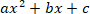 AcademicWeekUnit/Chapter & TopicPersonality GroomingActivities26(Pages 180-184) Unit 16: More Simple Equations, Equations involving Algebraic Fractions, Exercise 16a, Real Life Problems involving Simple Equations, Exercise 16b, MCQs 1627(Pages 185-190) Unit 17: Simultaneous Equations, Simple Linear Equations, Simultaneous Linear Equations, Solving Simultaneous Linear Equations by Elimination Method, Exercise 17 (Associated Topics)28(Pages 191-197) Unit 17 (Contd): Solving Simultaneous Linear Equations by Substitution Method, Real Life Problems involving Simultaneous Equations, Exercise 17, MCQs 17 (Pages 198-199) Revision: Algebra…..Omit(Pages 200-201) Test Paper 3	Omit29(Pages 202-208) Unit 18: Symmetry	Omit(Pages 209-213) Unit 19: Practical Geometry, Lines and Angles, Polygons, Quadrilaterals, Parallelogram, Exercise 19 (Associated Questions)National Resolve Day to promote Education30(Pages 214-218) Unit 19 (Contd): Lines and Angles, Polygons, Quadrilaterals, Parallelogram,Exercise 19 (Associated Questions)Celebration of Quaid’s Day31(Pages 219-224) Unit 19 (Contd): Tangent to a Circle at a given point on it, Tangent to a Circle from a point outside it, Exercise 19Activity: Find the circumference and diameter of different circular shapes32(Pages 225-230) Unit 20: Axioms, Postulates, and Propositions, Demonstrative Geometry, Reasoning, Axioms and Postulates, Propositions or Theorems, Theorems, Exercise 20 (Associated Questions)Talk on Discipline Hardwork and Motivation33(Pages 231-237) Unit 20 (Contd):Theorems, Exercise 20(Pages 237-238) Exercise 20, Questions 11-14…..Omit34(Pages 239-243) Unit 21: Area and Volume, Hero’s Formula, Right Circular Cone, Net of a Cone, Surface Area of a Cone, Volume of a Cone, Sphere, Exercise 21 (Associated Questions)Project Asking the students to estimate the cost of paving the lawns in their schools35(Pages 244-249) Unit 21 (Contd): Surface Area of a Sphere, Volume of a Sphere, Exercise 21, MCQs 21Kashmir Day36(Pages 250-262) Unit 22: Trignometry, Pythagoras Theorem, Verification of the Theorem, Finding The Measurements Of The Sides Of A Right Angled Triangle Using Pythgoras Theorem, Trignometric Ratios, Finding Measuremet of a Right Angled Triangle, Exercise 22, MCQs 2237(Pages 263-276) Unit 23: Information Handling, Frequency Distribution, Collection of Data, Direct Personal Investigation, Indirect Oral Investigation, Schedules and Questionnaires, Classification and Tabulation of Data, Graphical Representation of Data, Bar Graphs, Histograms, Measures of Central Tendency, Mean, Weighted Mean, Median, Mode,Exercise 23, MCQS 23(Pages 277-279) Test Paper 4	OmitAcademicWeekUnit/Chapter & TopicPersonality GroomingActivities38Revision (Preferably through conceptual activities where possible)Farewell Party39 - 40ANNUAL EXAM (PLAIN AREAS)ANNUAL EXAM (PLAIN AREAS)AcademicWeekUnit/Chapter & TopicPersonality GroomingActivities1Ice-Breaking at the Session Commencement [Introduction with classes, Overview of Textbooks/ Syllabi/ Time Table and General Academic Scheduling]Unit 1 WORK AND ENERGY (Pages 2-8) work, energy and work, potential energy, kinetic energy, radiated energyIntroduction of students with his/her classmates, Teachers and School environmentCelebration of spring2Unit 1 (contd) (Pages 9-15) sound energy, electrical energy, converting energy, energy converters, test yourself, exerciseTwo minutes talk by 2-3 children in each class daily revealing their talents and building their confidence3Unit 2 REPRODUCTION IN PLANTS (Pages 16-22)pollination, fertilization, seeds and fruits, germination,Talk on National SecurityPractical demonstration of concept: Planting a seed in transparent disposible glass to observe stags of germination4Unit	2	(contd)	(Pages	22-29)	cloning	in	plants, micropropagation and tissue culture, exercise5Unit	3	REACTION	OF	METALS	(Pages	30-35)understanding the properties of metals, how do metals react, the reactivity series,Importance of Labour Day6Unit 3 (contd) (Pages 35-37) displacement reactions-making use of the reactivity series, metals from the earthCelebration of Mother’s Day7Unit 3 (contd) (Pages 38-40) Extracting metals from their ores, corrosionImportance of RamadanDocumentary: Related to extraction of metal ores8Unit 3 (contd) (Pages 40-45) Beating corrosion using alloys, exerciseTeacher will guide the students to develop their personal diaries/scrap book/observations to record their summer vacation activities (no specific format or layout)9REVISIONSharing the Summer Vacation diaries etc.10Unit 4 SPEEDING UP (Pages 46-50) what do we mean by speed? Speed-time graphs,Importance of Eid ul Azha Drawing: speed time graphAcademicWeekUnit/Chapter & TopicPersonality GroomingActivities11Unit 4 (contd) (Pages 51-53) changing speed and direction, acceleration,Celebration of Independence Day12Unit 4 (contd) (Pages 53-54) gravity, falling, and air resistancePractical demonstration of concept: free falling13Unit 4 (contd) (Pages 55-59) exercise14Unit 5 WHERE DOES OUR FOOD COME FROM? (Pages60-64) fertilizers, too much fertilizer, competition. Only overview to be given. The content is Non-Examinable.Defence Day Celebration15Unit 5 (contd) (Pages 65-75) knocking out the competition, DDT-a bad insecticide, creating perfect conditions for plant growth, exercise. Only overview to be given. The content isNon-Examinable.Importance of Ashora-e- Moharram16Unit 6 WATER (Pages 76-78) the water cycle, water pollution,Awareness Program of Water Saving3-D Model making of water cycle17Unit 6 (contd) (Pages 79-83) sewage treatment, a clean water supply, uses of waterDiscussion on water saving activities18Unit 6 (contd) (Pages 84-87) exerciseCelebration of World Teacher’s Day19REVISION20-21MID-TERM EXAM (PLAIN AREA)22REVISIONUnit 7 ELECTRICITY AND ENERGY (Pages 88-93) energy arrows, power supplies and voltage, resistance, controlling the current23Unit 7 (contd) (Pages 93-97) electricity in the home, safety and electricity, choosing fuses, Celebration of Iqbal’s day Making habit of switching off lights & fans while leaving24Unit 7 (contd) (Pages 98-101) paying for electricity, energy for everyday useImportance of Rabi ul Awal and Seerat-un-Nabi/Academic WeekUnit/Chapter & TopicPersonality Grooming Activities25Unit 7 (contd) (Pages 102-107) Energy production: the bad news, exerciseModel: Hydroelectricity26Unit 8 MORE ORGAN SYSTEMS (Pages 108-115) Thenervous system, the hormones systemModel of any Organ System included in the syllabus27Unit 8 (contd) (Pages 116-121) the human excretory system, exercise28Unit 9 SALTS (Pages 122-125) salts can be formed byseveral methods,Activity : Visiting Chemistry Lab & Producing Salt29Unit 9 (contd) (Pages 126-127) acids and metal carbonatesNational Resolve Day to promote education30Unit 9 (contd) (Pages 128-130) acids and metal oxides, titration, Celebration of Quaid’s Day31Unit 9 (contd) (Pages 130-135) some common salts and their uses, exerciseModel: Hydraulic Machines32Unit 10 PRESSURE AND MOMENTS (Pages 136-141)pressure in gases, pressure in liquidsTalk on Discipline, Hardwork and MotivationPractical demonstration of concept: balance and stability33Unit 10 (contd) (Pages 142-146) hydraulic machines, levers and moments, moments in balance34Unit 10 (contd) (Pages 146-153) balance and stability, exercise35Unit 11 MICROBES AND DISEASE (Pages 154-159) usefulmicrobes, harmful microbes,Kashmir Day36Unit 11 (contd) (Pages 160-167) how diseases spread, defenses against disease, exercise37Unit 12 ENVIRONMENTAL CHEMISTRY (Pages 168-183)soil, looking after a vital resource, air pollution acid rain, global warming, so what are we doing about it, exercise. Only overview to be given. The content is Non-Examinable.Discussion: causes of air pollution38RevisionFarewell Party39- 40ANNUAL EXAM (PLAIN AREA)AcademicWeekUnit/Chapter & TopicPersonality GroomingActivitiesIce-Breaking at the Session CommencementIntroduction of students with1[Introduction with classes, Overview of Textbooks/ Syllabi/ Time Table and General Academic Scheduling]his/her classmates, Teachersand School environment(Pages1-4) Unit 1: More on Number System, Introduction,Spring DayMultiplication of binary numbers, Division of binary numbers,Examples(Pages 5–9) Unit 1 (contd) : Conversion of decimal numbersTwo minutes talk by 2-3 children in each class daily revealing their talents and building their confidenceCleaning / Decoration of Classroom Competitioninto octal numbers, examples, conversion of decimalTwo minutes talk by 2-3 children in each class daily revealing their talents and building their confidenceCleaning / Decoration of Classroom Competition2numbers into hexadecimal values, examples, conversion ofoctal   numbers	into	decimal   numbers,	Conversion	ofTwo minutes talk by 2-3 children in each class daily revealing their talents and building their confidenceCleaning / Decoration of Classroom Competitionhexadecimal	values	into	decimal	numbers,	RelatedTwo minutes talk by 2-3 children in each class daily revealing their talents and building their confidenceCleaning / Decoration of Classroom CompetitionQuestionsTwo minutes talk by 2-3 children in each class daily revealing their talents and building their confidenceCleaning / Decoration of Classroom Competition3(Pages:10 – 17) Unit 2: Working on Word, Introduction, inserting a Comment, Inserting a watermark, Using tables, Inserting a table, Formatting a table (adding / deleting rows & columns, Merging cells, sorting a table, text wrapping,Talk on National Security4(Pages 17–21) Unit 2 (contd): Arranging text in columns, inserting pictures (Clip Art, From file, from scanner or digital camera), Exercise5(Pages 22–30) Unit 3: Working with spreadsheets, Introduction and review, conditional formatting, Greater than, less than, greater than or equal to, less than or equal to, Inserting functions (IF function).Importance of Labour Day6(Pages 31–36) Unit 3 (contd):, The Power function, SQRT function, Product function and Inserting Chart (Bar chart) Celebration of Mother’s Day7(Pages 37–42) Unit 3 (contd):Inserting Chart (Line, and Pie) and SummaryImportance of Ramadan8(Pages 43–45) Unit 3 (contd): Related Questions.Teacher will guide the students to develop their personal diaries/scrap book/observations to record their summer vacation activities (no specific format or layout)9Revision of previous conceptsSharing the Summer Vacation diaries etc.AcademicWeekUnit/Chapter & TopicPersonality GroomingActivities10(Pages 46–50) Unit 4: Problem Solving, Introduction, Step by step approach to problem solving, Examples.Importance of Eid ul Azha11(Pages 51–56) Unit 4 (contd): Repetition, The WHILE … DO statement, The REPEAT … UNTIL statement.Celebration of Independence Day12(Pages 57–59) Unit 4 (contd): Related Questions13(Pages 60–65) Unit 5: Introduction to Programming, Introduction, Programs and Programming Language, BASIC (A user friendly programming language), Commands and Statements, Constants and Variables and The different types of Operators.14(Pages 65–69) Unit 5 (contd): The importance of Syntax, The types of Errors ( Logical Errors, Syntax Errors), Related Questions,Defence Day Celebration15(Pages 70–74) Unit 6: Programming in GWBASIC, Introduction, Important Commands in GWBASIC (CLS, LIST, LOAD, SAVE, RUN), Important Statements in GWBASIC (REM, INPUT, PRINT), ExamplesImportance of Ashora-e- Moharram16(Pages 74–75) Unit 6 (contd): The LOCATE statement, LET statement, READ and DATA statement,17(Pages 76–79) Unit 6 (contd): The LOCATE statement, LET statement, READ and DATA statement, the IF … THEN … ELSE, GOTO and END statement, Examples, Creatingprograms in GW BASIC18(Pages 79–83) Unit 6 (contd):Summary and Related QuestionsCelebration of World Teacher’s Day19REVISION OF ALL CORE CONCEPTS20-21MID-TERM EXAM (PLAIN AREAS)22Revision of core concepts(Pages 84– 87) Unit 7: Data Verification and Validation, Introduction, Data integrity, Common types of Errors, Typing Errors, Transmission Errors and Programming Errors23(Pages 87–93) Unit 7 (contd): Data Verification, Data validation, Validation Checks, Alphabetic and Numeric, Consistency, Completeness, Table Lookup, Range, Spelling and Grammar Checks and QuestionsCelebration of Iqbal DayAcademicWeekUnit/Chapter & TopicPersonality GroomingActivities24(Pages 94–97) Unit 8: Data Protection and Security, Introduction, data protection and security, Common security issues, data privacy, identity theft, data integrity, Forms of security threats.Importance	of	Rabi-ul-Awal and Seert-un-Nabi25(Pages 98–100) Unit 8 (contd): Hacking, Phishing , Adware and spyware, Sources of security threats, computer viruses, Trojan horses, worms, common modes of security threats, infected drives and devicesAcademic WeekUnit/Chapter & TopicPersonality Grooming Activities26(Pages 100–105) Unit 8 (contd): Email Attachments, Insecure Web Sites, Pirated Software, Antivirus Software and How to scan a Computer for Viruses?, Related Questions27Revision of previous concepts28(Pages 107–108) Unit 9: Application of Computers, Introduction and Automation, Automation in Manufacturing, Computer Aided Design (CAD and CAM)29(Pages 109–110) Unit 9 (contd): Database and Database Systems, Types of Database Systems, The paperless office, Advantages and Disadvantages of Paperless Office and Telecommuting.National Resolve Day to promote Education30(Pages 111–112) Unit 9 (contd): Database and Database Systems, Types of Database Systems, The paperless office, Advantages and Disadvantages of Paperless Office and Telecommuting. Quaid’s Day Celebration31(Pages 113-116) Unit 9 (contd): Communicating with Computers, Online Chatting, Blogging, Web Conferencing, Social Networking, Internet Marketing, New jobs in the Technology Sector (Software Programmers, Network Administrators, Call centre Professionals), Continuous Learning.Discussion on Development of empathy and caring for needy people32(Pages:117 – 119) Unit 9 (contd): Related Questions.(Pages 120-133) Unit 10 : (non-examinable)Talk on discipline, hardwork and motivationAcademicWeekUnit/Chapter & TopicPersonality GroomingActivities33(Pages 134–138) Unit 11: The Future of Technology, introduction, Robots, Application of Robots, Manufacturing. Science and Medicine, Entertainment, Advantages of Robots, Disadvantages of Robots, Wireless Communication, Advantages of Wireless Communications, Personal area Network (PANs).Building Confidence by discussion34(Pages 139–144) Unit 11: The Future of Technology, introduction, Satellite Communication, The Global Position System (GPS) and A vision of the future.35(Pages 144–147) Unit 11 (contd): Summary and related Questions.Kashmir Day36(Pages 148-152) Unit 12: Creating Web Pages: Writing instructions in HTML, Creating a web page in HTML, Inserting an image.37(Pages 152–156) Unit 12 (contd): Writing instructions for a web page, Saving and uploading the HTML code and Exercise.(Pages 157-159) Glossary38Revision (Preferably through conceptual activities where possible)Farewell party39 - 40ANNUAL EXAM (PLAIN AREAS)ANNUAL EXAM (PLAIN AREAS)AcademicWeekUnit/Chapter & TopicUnit/Chapter & TopicPersonality GroomingActivitiesIce-Breaking at the Session Commencement [Introduction with classes, Overview of Textbooks/ Syllabi/ Time Table and General Academic Scheduling](Pages 1-2) Chapter 1: The Universe, Sun and PlanetsIce-Breaking at the Session Commencement [Introduction with classes, Overview of Textbooks/ Syllabi/ Time Table and General Academic Scheduling](Pages 1-2) Chapter 1: The Universe, Sun and PlanetsIntroduction of students withIce-Breaking at the Session Commencement [Introduction with classes, Overview of Textbooks/ Syllabi/ Time Table and General Academic Scheduling](Pages 1-2) Chapter 1: The Universe, Sun and PlanetsIce-Breaking at the Session Commencement [Introduction with classes, Overview of Textbooks/ Syllabi/ Time Table and General Academic Scheduling](Pages 1-2) Chapter 1: The Universe, Sun and Planetshis/her classmates, Teachers1Ice-Breaking at the Session Commencement [Introduction with classes, Overview of Textbooks/ Syllabi/ Time Table and General Academic Scheduling](Pages 1-2) Chapter 1: The Universe, Sun and PlanetsIce-Breaking at the Session Commencement [Introduction with classes, Overview of Textbooks/ Syllabi/ Time Table and General Academic Scheduling](Pages 1-2) Chapter 1: The Universe, Sun and Planetsand School environmentIce-Breaking at the Session Commencement [Introduction with classes, Overview of Textbooks/ Syllabi/ Time Table and General Academic Scheduling](Pages 1-2) Chapter 1: The Universe, Sun and PlanetsIce-Breaking at the Session Commencement [Introduction with classes, Overview of Textbooks/ Syllabi/ Time Table and General Academic Scheduling](Pages 1-2) Chapter 1: The Universe, Sun and PlanetsSpring DayTwo minute talk by 2-3 children2(Pages 3-5) Chapter 1: The Universe, The Solar System,The Moon(Pages 3-5) Chapter 1: The Universe, The Solar System,The Moonin each class daily revealing their talents and building theirconfidence3(Pages 6-7) Chapter 1 (contd): Eclipses , Questions and Activities(Pages 6-7) Chapter 1 (contd): Eclipses , Questions and ActivitiesTalk on National Security4(Pages 8-10) Chapter 2: The Earth, Continents, Finding Places on a Map(Pages 8-10) Chapter 2: The Earth, Continents, Finding Places on a Map5(Pages 10-12) Chapter 2: (contd), Finding Places on a Map(Pages 10-12) Chapter 2: (contd), Finding Places on a MapImportance of Labour Day6(Pages 12-18) Chapter 2 (contd): Oceans, Uses of oceans(Pages 12-18) Chapter 2 (contd): Oceans, Uses of oceansCelebration of Mother’s Day7(Pages 19-20) Chapter 2 (contd): Uses of oceans(Pages 19-20) Chapter 2 (contd): Uses of oceansImportance of RamadanTeacher will guide the studentsto develop their personal8(Pages 21-22) Chapter 2 (contd): Weathering and its maincauses, Questions and Activities(Pages 21-22) Chapter 2 (contd): Weathering and its maincauses, Questions and Activitiesdiaries/scrap book/observations to record their summer vacationactivities (no specific format orlayout)9REVISION OF ALL CORE CONCEPTS(Pages 23-25) Chapter 3: Major Climatic Regions of the World, Monsoon Climate, Mediterranean ClimateREVISION OF ALL CORE CONCEPTS(Pages 23-25) Chapter 3: Major Climatic Regions of the World, Monsoon Climate, Mediterranean ClimateSharing the Summer Vacation diaries etc.10(Pages 25-29) Chapter 3 (contd) : Tundra, Equatorial Climate(Pages 25-29) Chapter 3 (contd) : Tundra, Equatorial ClimateImportance of Eid ul Azha11(Pages 29-31) Chapter 3 (contd): Temperate Grasslands, The Seasons(Pages 29-31) Chapter 3 (contd): Temperate Grasslands, The SeasonsCelebration of Independence Day12(Pages 32-33) Chapter 3 (contd):Questions and ActivitiesThe Seasons,13(Pages 34-36) Chapter 4: Agriculture and Main Crops, Arable Farming(Pages 34-36) Chapter 4: Agriculture and Main Crops, Arable Farming14(Pages 36-41) Chapter 4 (contd) : Stock or Animal Farming(Pages 36-41) Chapter 4 (contd) : Stock or Animal FarmingDefence Day CelebrationsAcademicWeekUnit/Chapter & TopicPersonality GroomingActivities15(Pages 41-43) Chapter 4 (contd): Fishing, Horticulture, Question and ActivitiesImportance of Ashora-e- Moharram16(Pages 44-46) Chapter 5: Industry, Primary Industries17(Pages 47-50) Chapter 5 (contd): Secondary Industry18(Pages 51-53) Chapter 5 (contd): Transport, Questions and ActivitiesCelebration of World Teacher’s Day19REVISION OF ALL CORE CONCEPTS20 – 21MID-TERM EXAM (PLAIN AREAS)22(Pages 54-56) Chapter 6: Trade and Commerce, Wholesaling and Retailing, Office Work Stock Exchange, Banking23(Pages 57-60) Chapter 6 (Contd): Service Industries, Communication, Tourism, Q& A Celebrations of Iqbal’s Day24(Pages 61-63) Chapter 7: Exports and Imports of Pakistan, Balance of Payments, Exports: Pakistan’s Big Five ExportsImportance of Rabi-ul Awal and Seert-un-Nabi25(Pages 64-66) Chapter 7 (Contd): Pakistan’s Big Five Exports, Invisible Exports and Imports, Questions and Activities26(Pages 67-74) Chapter 8: World Population Only overview to be given by the teacher. The chapter is non- examinable.(Pages 75-81) Chapter 9: Major Occupations in the World:	Only overview to be given by the teacher. Thechapter is non-examinable.27(Pages 82-86) Chapter 10: World Environment and Its Problems: Only overview to be given by the teacher.The chapter is non-examinable.28(Pages 87-88) Chapter 11: The Concept of the Two- Nation State, The Road to Independence29(Pages 89-91) Chapter 11: The Concept of the Two- Nation State, Sir Sayyid Ahmed Khan, Allama Mohammad Iqbal, Chaudri Rehmat Ali, Mohammad Ali JinnahNational Resolve Day to Promote Education30(Pages 91-93) Chapter 11: The Concept of the Two- Nation State, The Ideology of Pakistan, Questions and ActivitiesCelebration of Quaid’s DayAcademicWeekUnit/Chapter & TopicPersonality GroomingActivities31(Pages 94-99) Chapter 12: Pakistan Chronology….Omit(Pages 100-105) Chapter 13: The United Nations, Structure of the United Nations32(Pages 106-108) Chapter 13 (contd): Organization of theIslamic Conference, Arab League, Regional Cooperation for Development (RCD)Talk on Discipline, Hard work and Motivation33(Pages 109-117) Chapter 14: International Problems, The Palestine Conflict, the Middle East Conflicts, Kashmir, Bosnia and Chechnya34(Pages 118-125) Chapter 15: Migration…….Omit(Pages 126-133) Chapter 16: Democracy and Human Rights, Democracy, Great Humanitarians35(Pages 133-134) Chapter 16 (contd) : Red Crescent and Red Cross, Charity Organizations(Pages 135-138) Chapter 17: World Travellers..OmitKashmir Day36(Pages 139-144) Chapter 18 :Explorers, Scientists and Inventors, Explorers, Scientists and Inventors…..Omit (Page 144) Include ‘Dr Abdus Salam’(Page 146) Include ‘Dr Salim uz Zaman Siddiqui’ (Pages 145 and 147) …..Omit37Revision (Preferably through conceptual activities where possible)Farewell Party38Revision (Preferably through conceptual activities where possible)Farewell Party39- 40ANNUAL EXAM (PLAIN AREAS)Personality Grooming ActivitiesUnit/Chapter & TopicAcademic WeekIntroduction of students with his/her class mates, Teachers and School environmentCelebration of SpringIce-Breaking at the Session Commencement [Introduction with classes, Overview of Textbooks/ Syllabi/ Time Table and General Academic Scheduling]سبق نمبر ۱۔صفحہ نمبر۶-۱۔(نظم)'حمد':پڑھائی ،لکھائی ،وضاحت،مشقی سوالات و جوابات1Two minutes’ talk by 2-3children in each class daily revealing their talents and building their confidenceسبق نمبر ۱۔( نظم)'حمد':تشریح۔سبق نمبر۲۔صفحہ نمبر۷۔۱۰۔'نعت':پڑھائی ،لکھائی ،وضاحت،تشریح،مشقی سوالات و جوابات2Talk on National Securityسبق نمبر ۳۔ صفحہ نمبر۱۱۔۱۴۔'درد دل کے واسطے پیدا کیا انسان کو' :پڑھائی ،لکھائی ،وضاحت،مشقی سوالات و جوابات3سبق نمبر ۳۔ صفحہ نمبر۱۵۔۱۸۔ :مشقی سوالات و جوابات۔ مضمون نگاری:تخلیقی لکھائی4Importance of Labour Dayسبق نمبر ۴۔صفحہ نمبر۱۹۔۲۶۔'پاکستان کے ند  اہم ہواار':پڑھائی ،لکھائی ،وضاحت،مشقی سوالات و جوابات5Celebration of Mother’s Dayسبق نمبر۵۔صفحہ نمبر۲۷۔۳۱۔(نظم )'ہمارے وطن کا نشان' :پڑھائی ،لکھائی ،وضاحت، خلاصہ، مشقی سوالات و جوابات6Importance of Ramadanسبق 6: پڑھائی ،لکھائی ،وضاحت ۔۳۴۔۳۲۔ صفحہ نمبر  7Teacher will guide the students to develop their personal diaries / scrapbooks/observations to record their summer vacation activities (no specific format or layout)سبق 6: مشقی سوالات و جوابات8Sharing the SummerدہرائیVacation diaries etc.Project: Making of First-Aid box for the respectiveسبق ۷۔صفحہ نمبر ۴۰۔۴۳۔'شہری دفاع':پڑھائی ،لکھائی ،وضاحت،مشقی سوالات و جوابات۔9classroomImportance of Eid ul Azhaسبق ۷۔صفحہ نمبر۴۴۔۴۸۔ :بقیہمشقی سوالات و جوابات: خطوط نویسی (تخلیقی لکھائی)10Personality GroomingActivitiesUnit/Chapter & TopicAcademicWeekCelebration of Independence Dayسبق نمبر ۸۔ صفحہ نمبر۴۹۔۵۴۔(نظم )'ریل کا سفر'  :پڑھائی ،لکھائی ،وضاحت،مشقی سوالات و جوابات،خلاصہ11Report Writing: Compilingسبق نمبر۹۔ صفحہ نمبر۵۵۔۵۷۔' لانس نائیک لال حسین شہید':پڑھائی ،لکھائی ،وضاحت۔مشقی سوالات و جوابات۔   تخلیقی لکھائی:کہانیinformation related toL/Naik Lal Hussain and hisسبق نمبر۹۔ صفحہ نمبر۵۵۔۵۷۔' لانس نائیک لال حسین شہید':پڑھائی ،لکھائی ،وضاحت۔مشقی سوالات و جوابات۔   تخلیقی لکھائی:کہانی12martyrdom from theسبق نمبر۹۔ صفحہ نمبر۵۵۔۵۷۔' لانس نائیک لال حسین شہید':پڑھائی ،لکھائی ،وضاحت۔مشقی سوالات و جوابات۔   تخلیقی لکھائی:کہانیinternet/ booksسبق نمبر۹۔ صفحہ نمبر۵۵۔۵۷۔' لانس نائیک لال حسین شہید':پڑھائی ،لکھائی ،وضاحت۔مشقی سوالات و جوابات۔   تخلیقی لکھائی:کہانیسبق نمبر۹۔ صفحہ نمبر۵۷۔۵۹۔:مشقی سوالات و جوابات۔سبق نمبر ۱۰۔صفحہ نمبر ۶۰۔۶۲۔' ہاکی':پڑھائی ،لکھائی ،وضاحت ۔تخلیقی لکھائی:مضمون نگاری13Defence Day Celebrationسبق نمبر ۱۰۔صفحہ نمبر ۶۳۔۶۵۔:مشقی سوالات و جواباتسبق 11: پڑھائی،لکھائی ،وضاحت ،خلاصہ۔14Importance of Ashora-e- Moharramسبق نمبر ۱۱۔صفحہ نمبر۶۸۔۷۱۔ :مشقی سوالات و جوابات۔تخلیقی لکھائی:مضمون نگاری15سبق نمبر ۱۲۔ پاکستان کے موسم (:شامل نصاب نہیں) (صفحہ نمبر ۷۲۔)۷۷
سبق نمبر ۱۳۔ صفحہ نمبر۷۸۔۸۱۔'حضرت عمر بن عبدالعزیز ':پڑھائی ،لکھائی ،وضاحت16سبق نمبر۱۳۔صفحہ نمبر۸۱۔۸۴۔مشقی سوالات و جوابات۔تخلیقی لکھائی:خطوطنویسی17Celebration of World Teacher’s Dayتخلیقی لکھائی:مضمون نگاری تخلیقی لکھائی :درخواست نویسی18دہرائی19MID- TERM EXAMINATION (PLAIN AREAS)20 – 21سبق نمبر ۱۴۔ صفحہ نمبر۸۵۔۹۰۔'ادب کی اہمیت':پڑھائی ،لکھائی ،وضاحت  ،مشقی سوالات و جوابات22Celebration of Iqbal’s Dayسبق نمبر ۱۵۔ صفحہ نمبر۹۱۔۹۶۔(نظم )'مل کے رہو':پڑھائی ،لکھائی ،وضاحت ،تشریح،مشقی سوالات و جوابات23Importance of Rabi-ul Awal and Seert-un-Nabi Showing a documentaryrelated to OIC and conductof the Conferencesسبق نمبر۱۶۔صفحہ نمبر۹۷۔۱۰۲۔'ملی َو َحدت':پڑھائی ،لکھائی ،وضاحت  ،مشقی سوالات و جوابات۔ تخلیقی لکھائی :مضمون نگاری24Personality GroomingActivitiesUnit/Chapter & TopicAcademicWeekسبق نمبر۱۷۔ صفحہ نمبر۱۰۳۔۱۰۸۔' مثالی طالب علم':پڑھائی ،لکھائی ،وضاحت  ،مشقی سوالات و جوابات۔ تخلیقی لکھائی:خطوطنویسی25سبق نمبر -۱۸صفحہ نمبر۱۰۹۔۱۱۳۔'تفریح کی اہمیت' :پڑھائی ،لکھائی ،وضاحت  ،مشقی سوالات و جواباتسبق نمبر ۱۹۔ صفحہ نمبر ۱۱۴۔۱۱۵۔(نظم )'اپنا پرچم ایک' :پڑھائی ،لکھائی ،وضاحت26سبق نمبر ۱۹۔ صفحہ نمبر ۱۱۶۔۱۱۷۔(نظم )'اپنا پرچم ایک' :مشقی سوالات و جوابات،تشریح ۔27سبق نمبر ۲۰۔صفحہ نمبر ۱۱۸۔۱۲۳۔'خدا اس وقت یہ چاہتا ؟ کہ':پڑھائی ،لکھائی ،وضاحت28National Resolve day to promote educationصفحہ نمبر ۱۲۶۔۱۲۳ ۔ سبق20: مشقی سوالات و جوابات29Celebration of Quaid’s Dayسبق نمبر ۲۱۔ صفحہ نمبر ۱۲۷۔۱۳۳۔'خواتین کا مقام اور ان کے حقوق'،پڑھائی ،لکھائی ،وضاحت ،مشقی سوالات و جوابات30Create a collage or collection of images related to the girls guide. Images can be hand drawn, printed, or clipped from a magazine or a newspaper.سبق نمبر ۲۲۔صفحہ نمبر ۱۳۴۔۱۴۰۔'گرلز گائیڈ':پڑھائی ،لکھائی ،وضاحت ،مشقی سوالات و جوابات31Talk on Discipline Hardwork and Motivationسبق نمبر ۲۳۔ صفحہ نمبر ۱۴۱۔۱۴۵۔(نظم  )'لاَاِلٰہاَِلااالله':پڑھائی ،لکھائی ،وضاحت،خلاصہ،مشقی سوالات و جوابات۔تخلیقی لکھائی:کہانی32Project : Making of a travel brochure for Derawar fort, Skardu, Sadpara lakeسبق نمبر ۲۴۔ صفحہ نمبر ۱۴۶-۱۵۲۔'مناظر ِپاکستان' :پڑھائی ،لکھائی ،وضاحت ،مشقی سوالات و جوابات33سبق نمبر ۲۵۔ صفحہ نمبر۱۵۳۔۱۵۹۔' ریل کہانی' :پڑھائی ،لکھائی ،وضاحت ،مشقی سوالات و جوابات۔تخلیقی لکھائی:مکالمہ نگاری34Kashmir Dayسبق نمبر ۲۶۔ صفحہ نمبر۱۶۰۔۱۶۶۔' آگہی' :پڑھائی ،لکھائی ،وضاحت ،مشقی سوالات و جوابات۔تخلیقی لکھائی:مضمون نگاری35Discussion on the need of individual vigilance to avoid terrorist activitiesسبق نمبر ۲۷۔ 'ننھا مجاہد' :پڑھائی ،لکھائی ،وضاحت ،مشقی سوالات و جوابات(صفحہ نمبر)۱۷۱-۱۶۷تخلیقی لکھائی:کہانی36اعادہ :مضموننگاری  ،درخواست  نویسی،خطوطنویسی37Farewell partyدہرائی38ANNUAL EXAMINATION (PLAIN AREAS)39 – 40